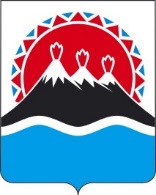 П О С Т А Н О В Л Е Н И ЕПРАВИТЕЛЬСТВА  КАМЧАТСКОГО КРАЯ             г. Петропавловск-КамчатскийПРАВИТЕЛЬСТВО ПОСТАНОВЛЯЕТ:	1. Внести в пункт 2 части 1 постановления Правительства Камчатского края от 25.04.2019 № 186-П «О размерах краевого материнского (семейного) капитала» изменение, изложив его в следующей редакции:«2) при рождении второго ребенка:а) в период с 01.01.2019 по 31.12.2019 – 139 985,0 рублей;б) в период с 01.01.2020 – 184 985,0 рублей.».2. Настоящее постановление вступает в силу через 10 дней после дня его официального опубликования и распространяется на правоотношения, возникающие с 1 января 2020 года.№О внесении изменения в постановление Правительства Камчатского края от 25.04.2019 № 186-П «О размерах краевого материнского (семейного) капитала»Председатель Правительства – Первый вице-губернатор Камчатского краяР.С. Василевский 